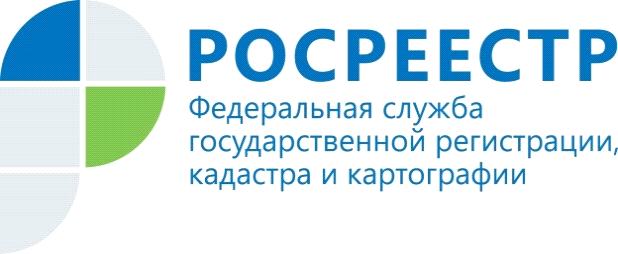 ПРЕСС-РЕЛИЗРосреестр представил дайджест законодательных изменений в сфере земли и недвижимости за IV квартал 2021 годаРосреестр опубликовал очередной дайджест законодательных изменений в сфере земли и недвижимости за IV квартал 2021 года. Документ разработан для оперативного информирования представителей органов власти, профессионального сообщества и граждан о правовых нововведениях по направлениям деятельности ведомства.Ранее руководитель Росреестра Олег Скуфинский заявил о важности разъяснения законодательных актов, разработанных при участии ведомства, чтобы граждане и участники рынка своевременно узнавали о произошедших изменениях и могли воспользоваться новыми правовыми инструментами.«Нужны законы, которые соответствуют потребностям общества. В этих целях Росреестр проводит подготовительную и разъяснительную работу, чтобы обеспечить реализацию нормативных актов. Необходимо задействовать органы власти субъектов и муниципалитеты, которые работают с населением на местах и могут оперативно донести до людей важные законодательные изменения в сфере земли и недвижимости», - подчеркнул глава Росреестра.В новом дайджесте описаны изменения в правовых нормах, касающиеся в том числе деятельности застройщиков. В частности, 6 декабря 2021 года был принят Федеральный закон № 408-ФЗ (от 6 декабря 2021 года), которым предусмотрены меры по упрощению регистрации объектов недвижимости для застройщиков.Согласно закону, застройщику больше не нужно специально идти в Росреестр и подавать заявление о регистрации права собственности на объект капитального строительства. За него это сделает уполномоченный орган власти – он одновременно направит заявление о кадастровом учете объекта и о регистрации права собственности застройщика.По словам Президента Национального объединения застройщиков жилья Леонида Казинца, «упрощение процедур является не только своевременным, но и абсолютно необходимым».
«Застройщики поддерживают законопроекты и инициативы, упрощающие процедуры строительства и ввода объекта в оборот. В настоящий момент различные разрешительные и контрольные процедуры перегружают процесс инвестиций в жилую и коммерческую промышленную недвижимость. Количество процедур до сих пор является избыточным. Процесс документальной подготовки к началу строительства и оформления объекта после окончания строительства всегда занимают гораздо больше времени, чем сам процесс строительства объекта. Для увеличения инвестиционной активности и улучшения экономических результатов инновационной деятельности необходимо сокращать сроки», - сообщил ранее Леонид Казинец.Кроме того, 30 декабря 2021 года был принят Федеральный закон № 476-ФЗ, совершенствующий меры по защите прав дольщиков, в том числе в области привлечения денежных средств граждан и юрлиц для строительства объектов малоэтажного строительства.«Наша цель — общественный контроль за обеспечением прав граждан в сфере деятельности Росреестра. Положения закона существенно расширяют пакет существующих мер в защиту прав дольщиков. Согласно документу, на комплексную малоэтажную застройку теперь распространены положения Федерального закона об участии в долевом строительстве многоквартирных домов и иных объектов недвижимости. Определены условия договора участия в долевом строительстве, порядок передачи застройщиком объекта долевого строительства. Установлены особенности регистрации права на земельный участок и расположенный на нем объект индивидуального жилищного строительства. Это позволит не допустить появления новых проблемных домов и обманутых дольщиков», - отметил председатель Общественного совета при Росреестре Александр Каньшин.Федеральный закон № 478-ФЗ, который называют «Дачной амнистией 2.0», принят 30 декабря 2021 года. Как ранее пояснял Председатель Государственной Думы Вячеслав Володин, закон «предусматривает механизм упрощенного оформления прав на жилые дома, построенные на государственных, муниципальных землях до вступления в силу Градостроительного кодекса РФ от 7 мая 1998 года, и одновременно на земельные участки, на которых они расположены».Кроме того, закон позволит дополнительно защитить права граждан, получивших в наследство такое имущество, чьи бывшие владельцы не успели воспользоваться «дачной амнистией».Федеральный закон № 448-ФЗ, принятый 30 декабря 2021 года, предусматривает создание публично-правовой компании «Роскадастр» в целях реализации ключевых проектов отрасли геодезии и картографии, в том числе государственной программы «Национальная система пространственных данных».Как заявил академик РАН, профессор Государственного университета по землеустройству Николай Комов, важнейшей задачей в сфере кадастрового учета недвижимости, регистрации прав на нее, создания национальной системы пространственных данных о российской земле и недвижимости является консолидация имеющихся в данной сфере ресурсов. Для этого требуется мощная законодательная база, которая давно действует во многих развитых странах.«Создание ППК «Роскадастр» обеспечит эффективное использование пространственных данных в целях устойчивого развития страны. Позволит не только создать реальную систему «одного окна» для всех пользователей пространственно-картографических данных, но и сократить сроки оказания услуг, повысить их качество», - отметил эксперт.Также в дайджесте нашли свое отражение изменения в правовых нормах, которые установлены:Федеральным законом № 407-ФЗ (от 6 декабря 2021 года), закрепивший за фермерами и сельскохозяйственными потребительскими кооперативами возможность реализации продукции на земельных участках сельскохозяйственного назначения, где она была произведена;Федеральным законом № 430-ФЗ (от 21 декабря 2021 года), который вводит более четкое определение недвижимых вещей, их основные виды, характеристики и порядок образования;Федеральным законом № 449-ФЗ (от 30 декабря 2021 года), позволяющим перейти на безбумажный документооборот между МФЦ и Росреестром, а также снизить сроки предоставления услуг;Федеральным законом № 447-ФЗ (от 30 декабря 2021 года), решающим вопрос о продлении возможности установления публичного сервитута и предоставления в аренду земельных участков для владельцев сооружений, чьи права возникли до 01.01.2018 г.;Федеральным законом № 475-ФЗ (от 30 декабря 2021 года), решающим проблему обеспечения правообладателей и органов власти актуальными и достоверными сведениями о состоянии земель сельскохозяйственного назначения из государственного реестра таких земель;Федеральным законом № 493-ФЗ (от 30 декабря 2021 года), устранившим правовую неопределенность в вопросе о необходимости внесения в ЕГРН сведений о вспомогательном виде разрешенного использования земельных участков;Федеральным законом № 467-ФЗ (от 30 декабря 2021 года), уточнившим порядок возмещения убытков, причиненных в том числе правомерными действиями органов государственной власти и органов местного самоуправления, вследствие которых возникли ограничения прав.Материалы изложены в доступной и понятной форме, они помогут широкому кругу лиц быстро разобраться в сути и содержании нормативных документов. С обзором законодательных изменений в 2021 году можно ознакомиться по ссылке: https://rosreestr.gov.ru/open-service/obzor-zakonov-o-nedvizhimosti/ Источник: https://rosreestr.gov.ru/press/archive/rosreestr-predstavil-daydzhest-zakonodatelnykh-izmeneniy-v-sfere-zemli-i-nedvizhimosti-za-iv-kvartal/ Материал подготовлен Управлением Росреестра по Астраханской областиКонтакты для СМИ: +7 8512 51 34 70Электронная почта: pressd_30@r30.rosreestr.ruСайт: www.rosreestr.gov.ruМы в одноклассниках: https://ok.ru/group57442898411746Мы в instagram: @rosreestr_astrakhan30